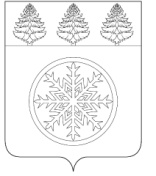 РОССИЙСКАЯ ФЕДЕРАЦИЯИРКУТСКАЯ ОБЛАСТЬАДМИНИСТРАЦИЯ ЗИМИНСКОГО ГОРОДСКОГО МУНИЦИПАЛЬНОГО ОБРАЗОВАНИЯПРЕДСЕДАТЕЛЬ КОМИТЕТАИМУЩЕСТВЕННЫХ ОТНОШЕНИЙ,АРХИТЕКТУРЫ И ГРАДОСТРОИТЕЛЬСТВАР А С П О Р Я Ж Е Н И Еот  30.06.2022           Зима                             № 101Об утверждении перечня земельных участков           В соответствии с пп. 2 п. 1 ст. 6 Закона Иркутской области от 28.12.2015 № 146-ОЗ                    «О бесплатном предоставлении земельных участков в собственность граждан», руководствуясь статьей 16 Федерального закона от 06.10.2003 №131-ФЗ «Об общих принципах организации местного самоуправления в Российской Федерации», постановлением администрации Зиминского городского муниципального образования от 19.05.2016 № 693 «Об утверждении Порядка формирования и размещения на официальном сайте администрации Зиминского городского муниципального образования перечня земельных участков», Положением о комитете имущественных отношений, архитектуры и градостроительства администрации Зиминского городского муниципального образования, утвержденным решением Думы Зиминского городского муниципального образования от 28.02.2019 № 426Утвердить прилагаемый перечень земельных участков в целях их предоставления гражданам, имеющим право на предоставление земельных участков в собственность бесплатно и состоящим на земельном учете (далее – перечень земельных участков).Опубликовать перечень земельных участков в средствах массовой информации и разместить в информационно-телекоммуникационной сети «Интернет».Распоряжение комитета имущественных отношений, архитектуры и градостроительства администрации Зиминского городского муниципального образования от 06.09.2021 № 131 «Об утверждении перечня земельных участков» считать утратившим силу.Контроль исполнения настоящего распоряжения оставляю за собой.    Председатель комитета имущественных отношений,архитектуры и градостроительства			                                                С.В. Беляевский